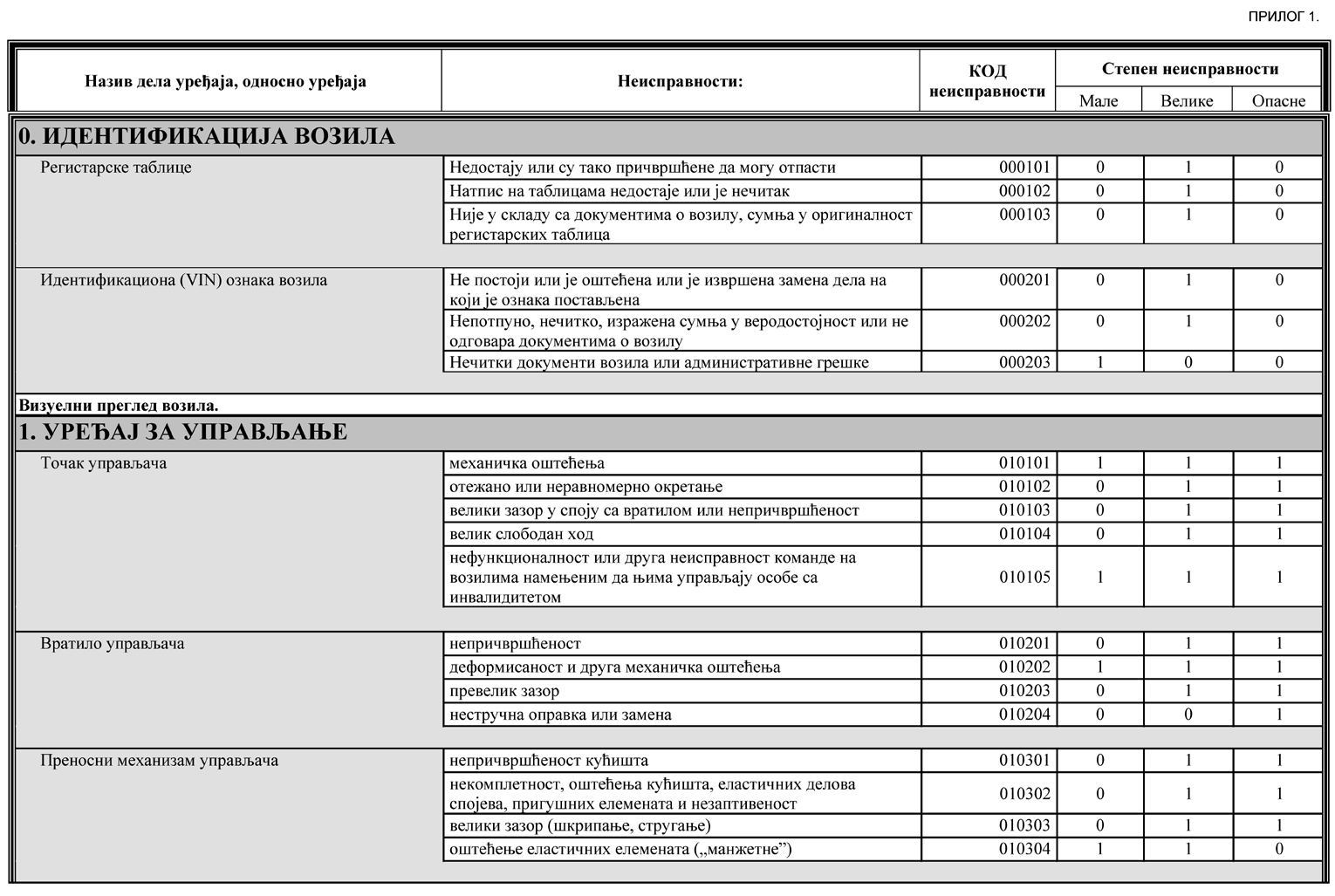 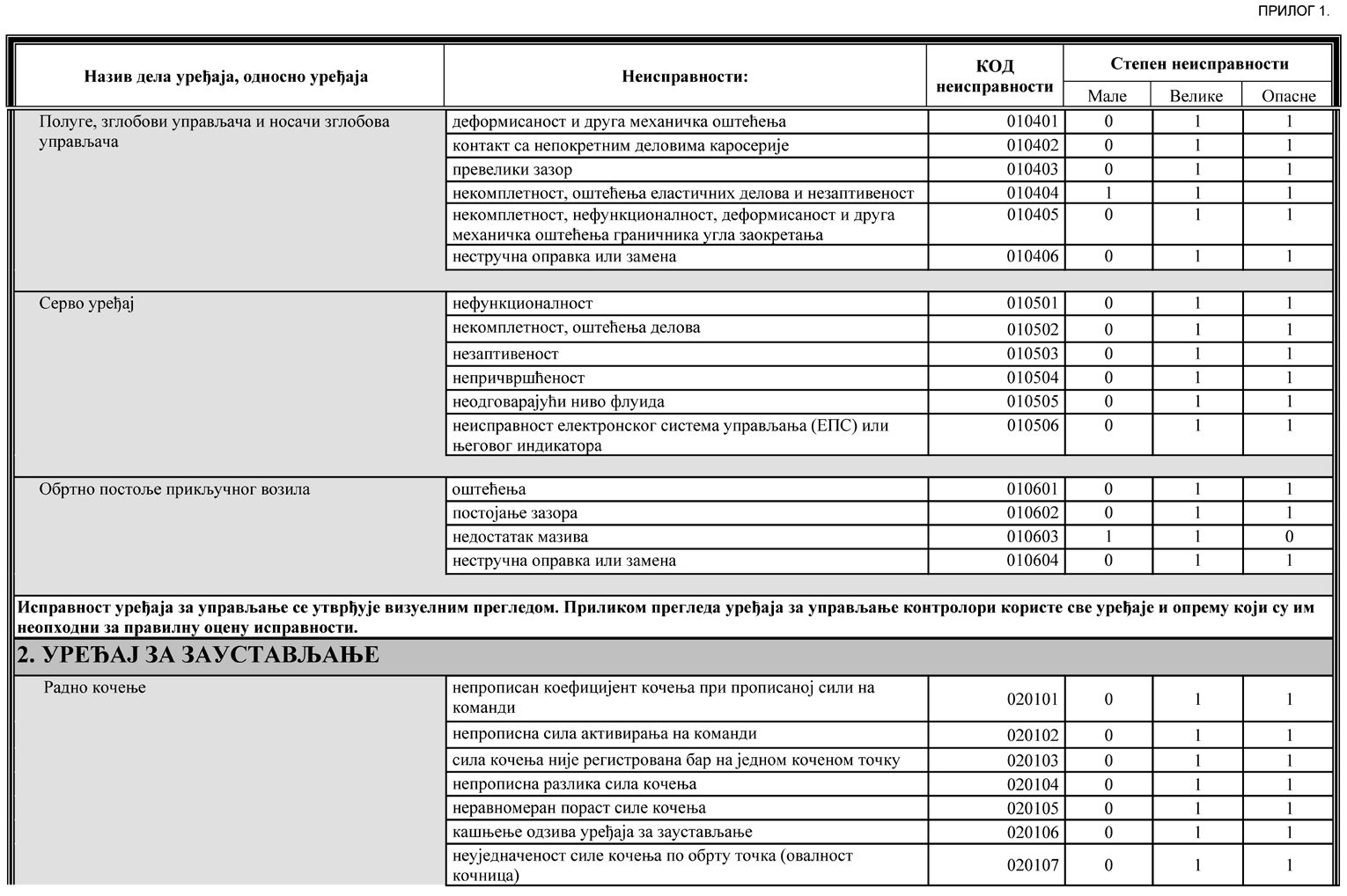 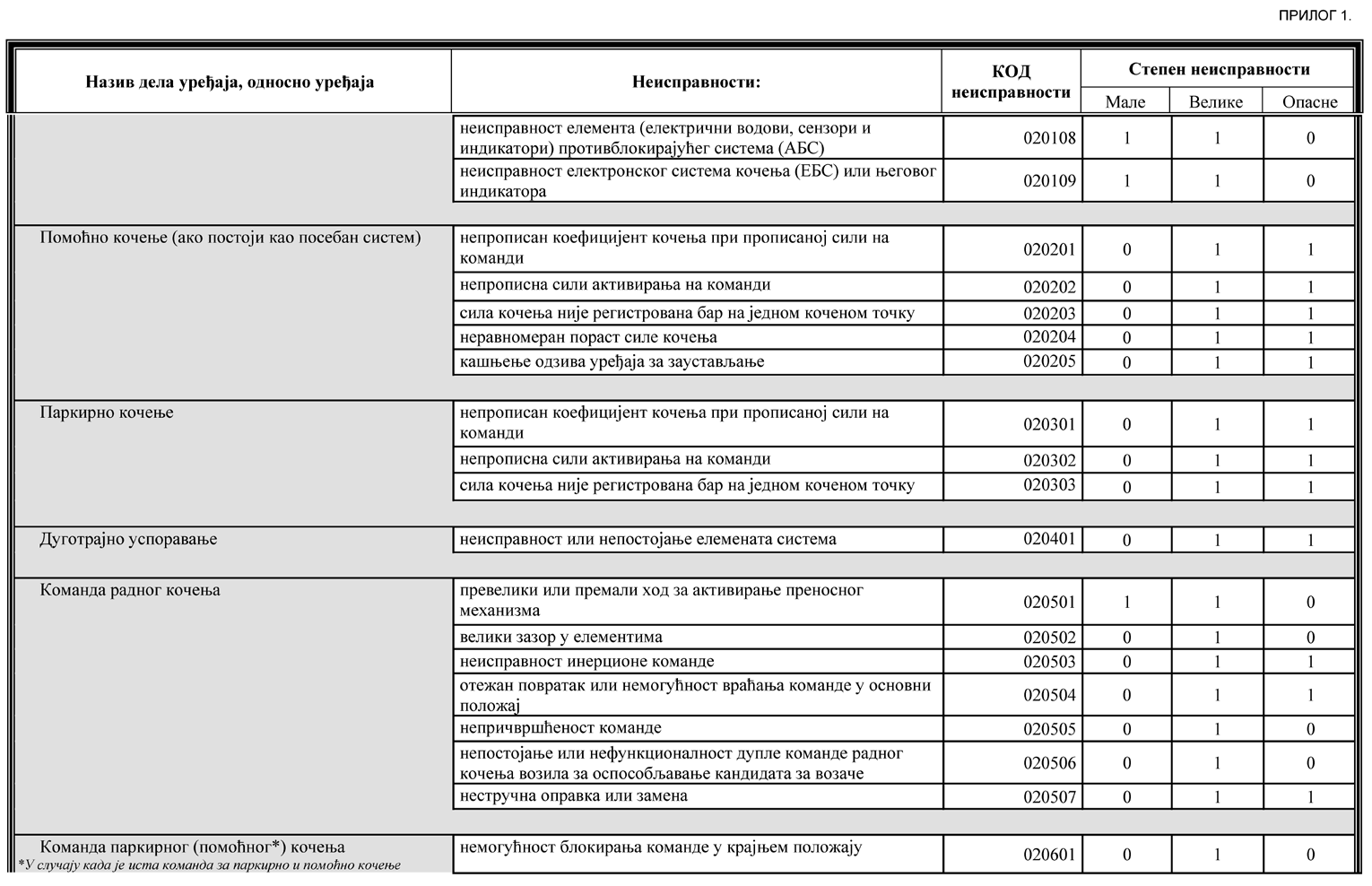 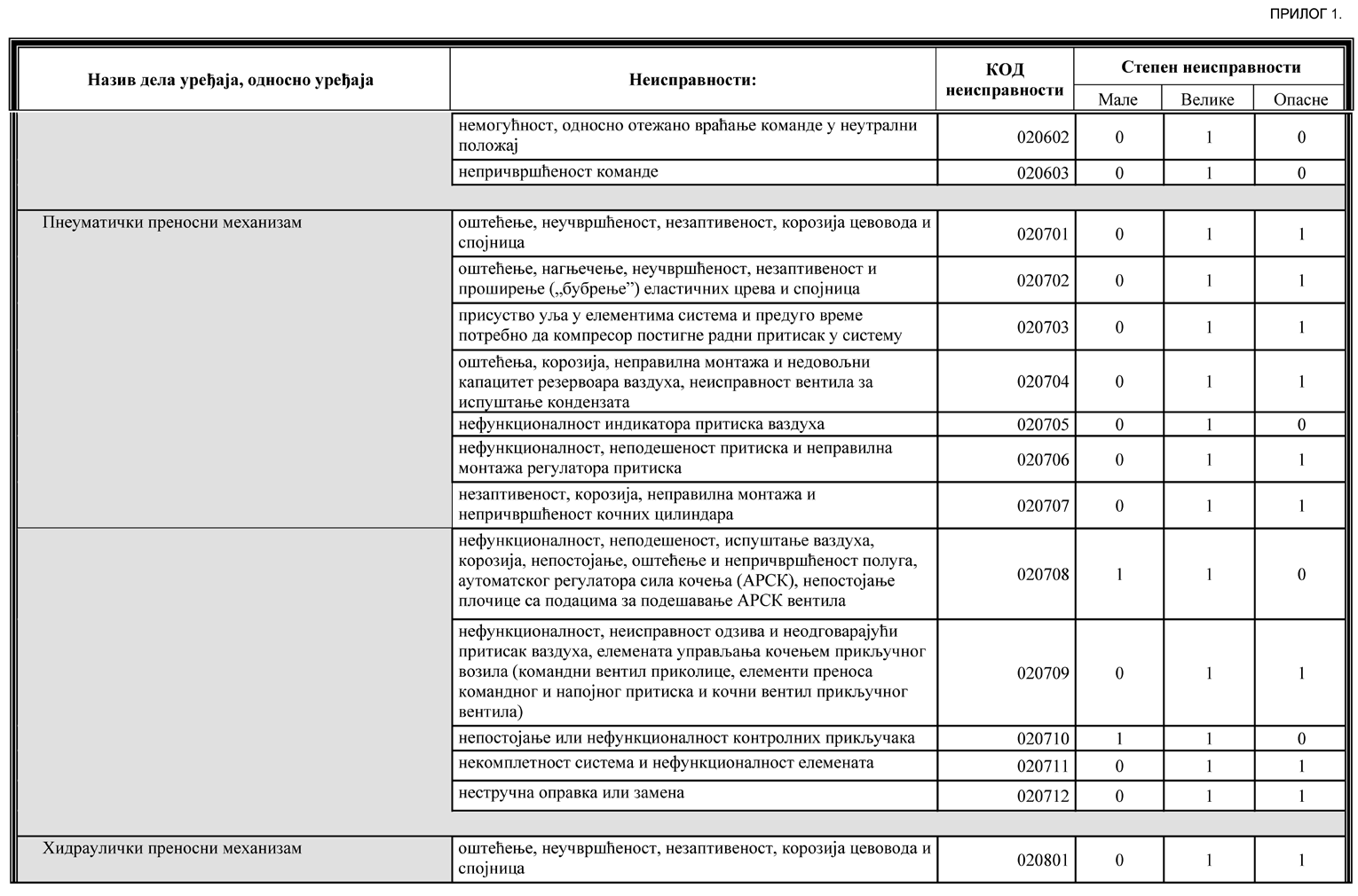 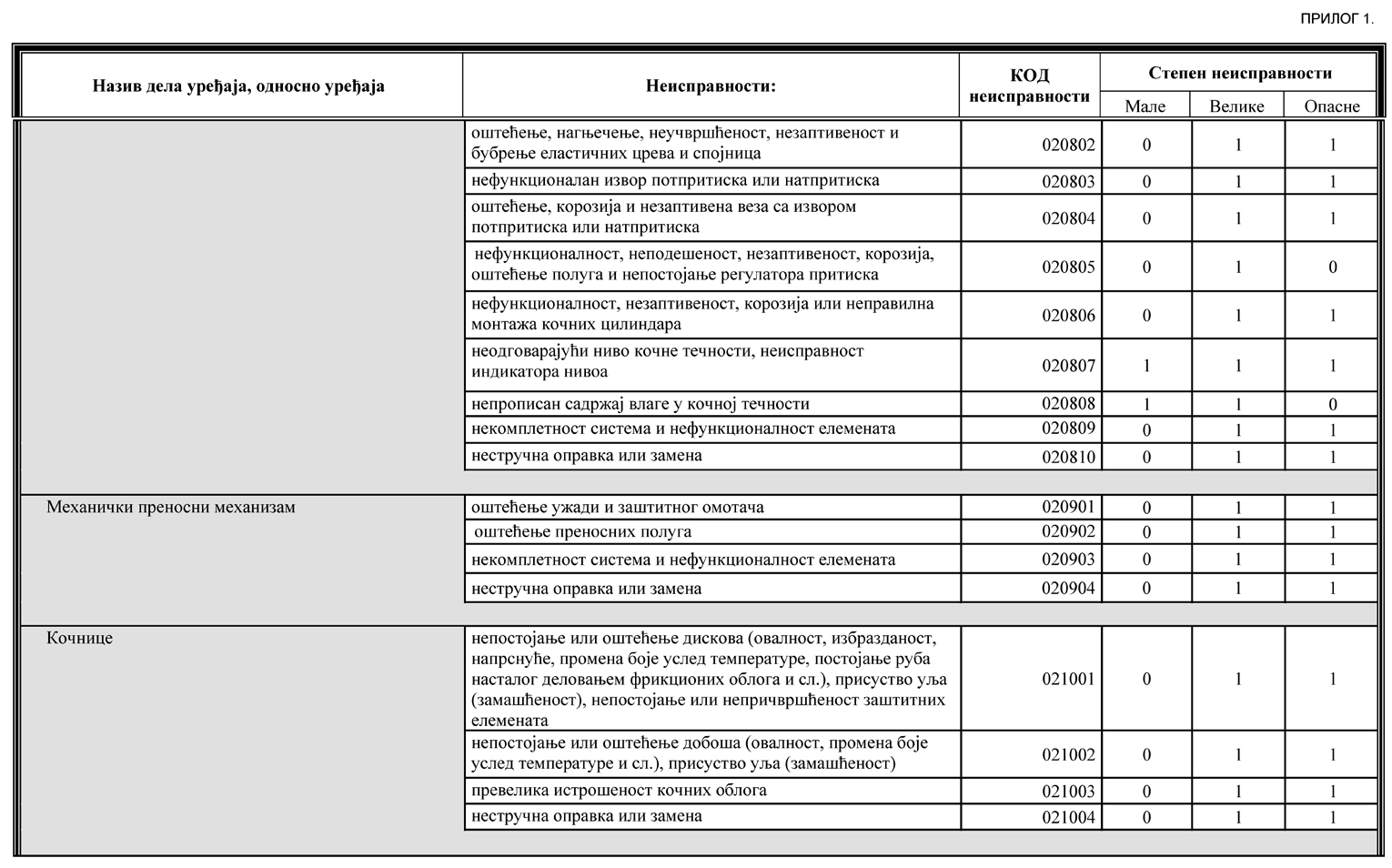 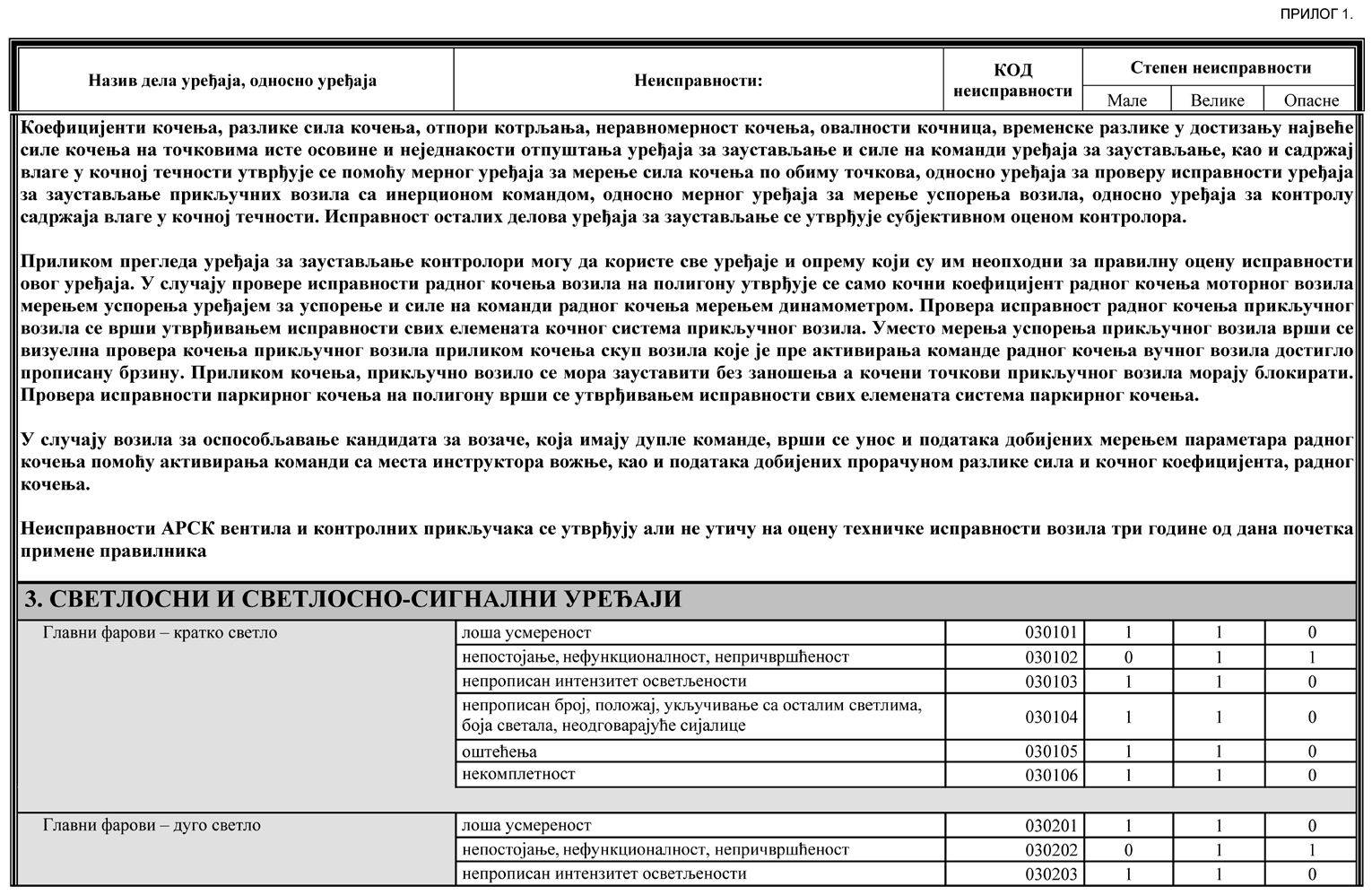 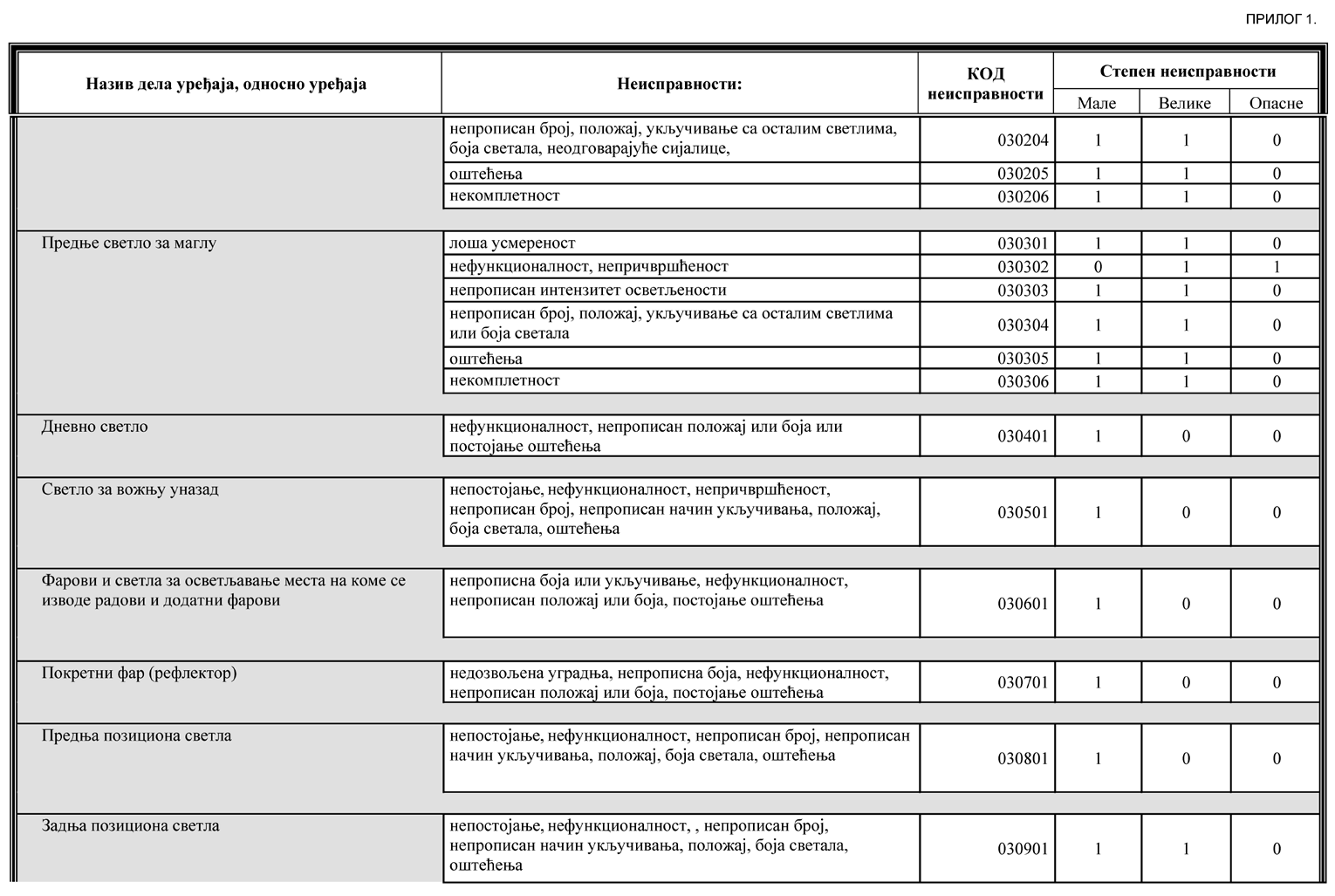 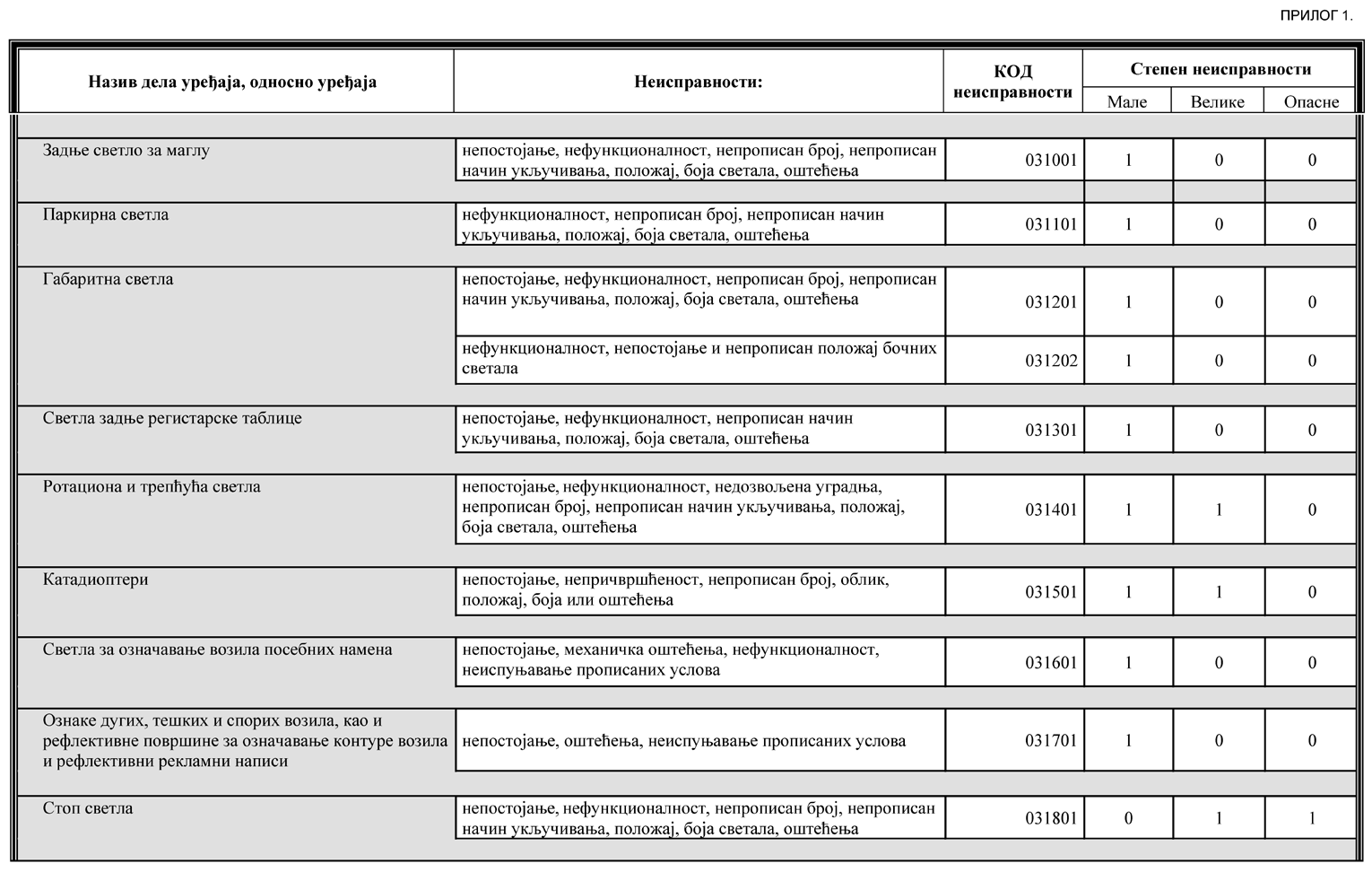 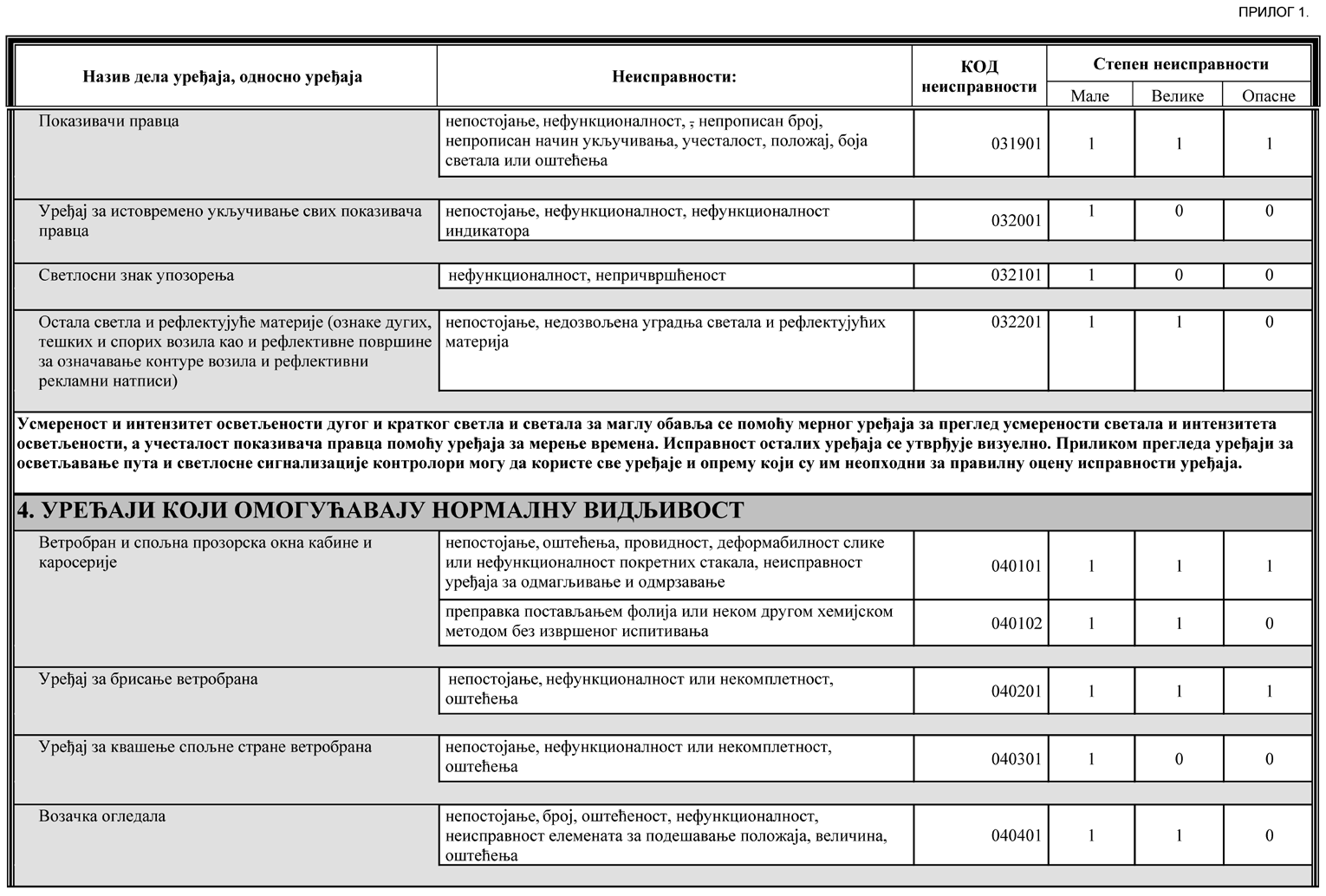 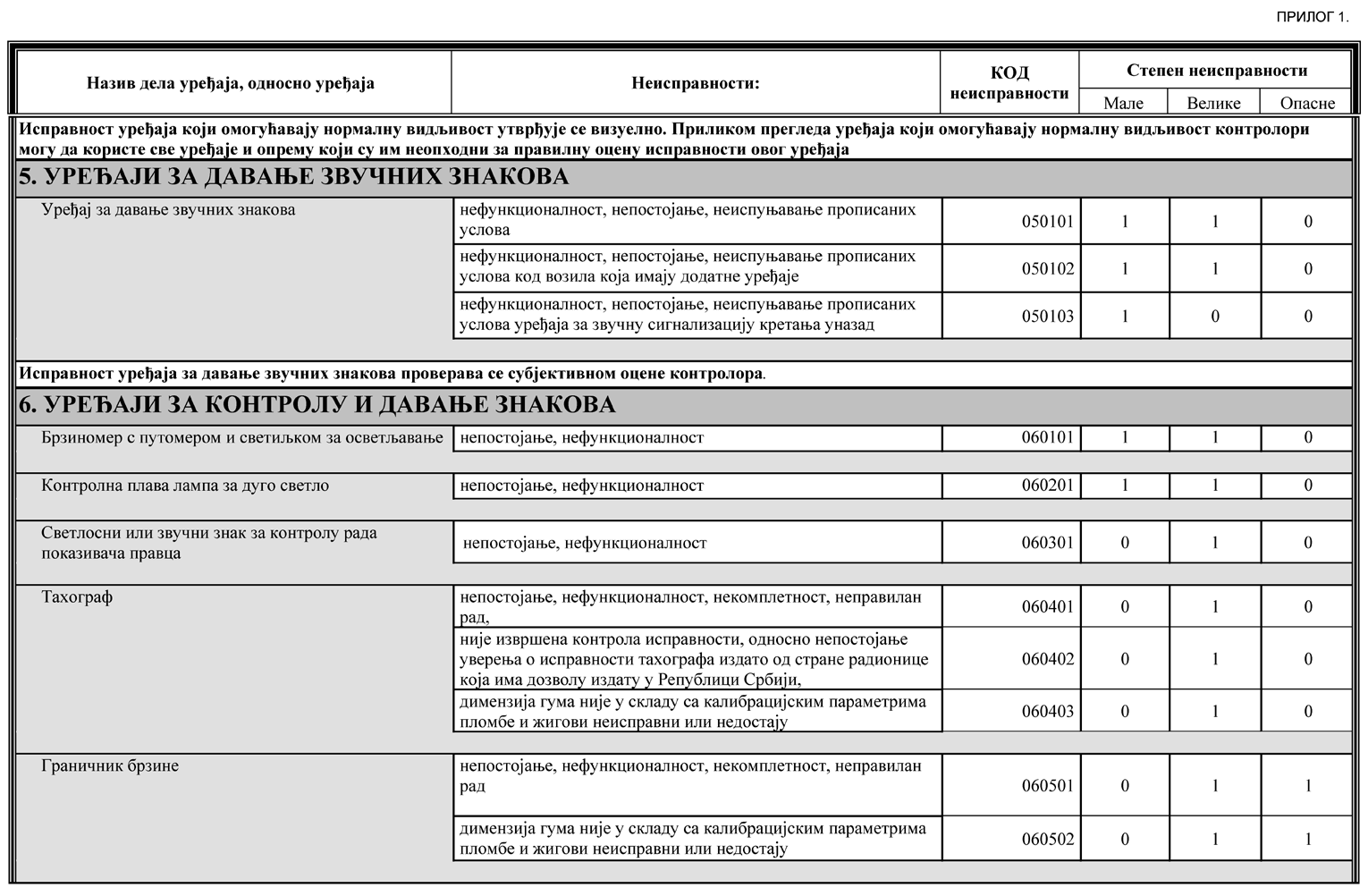 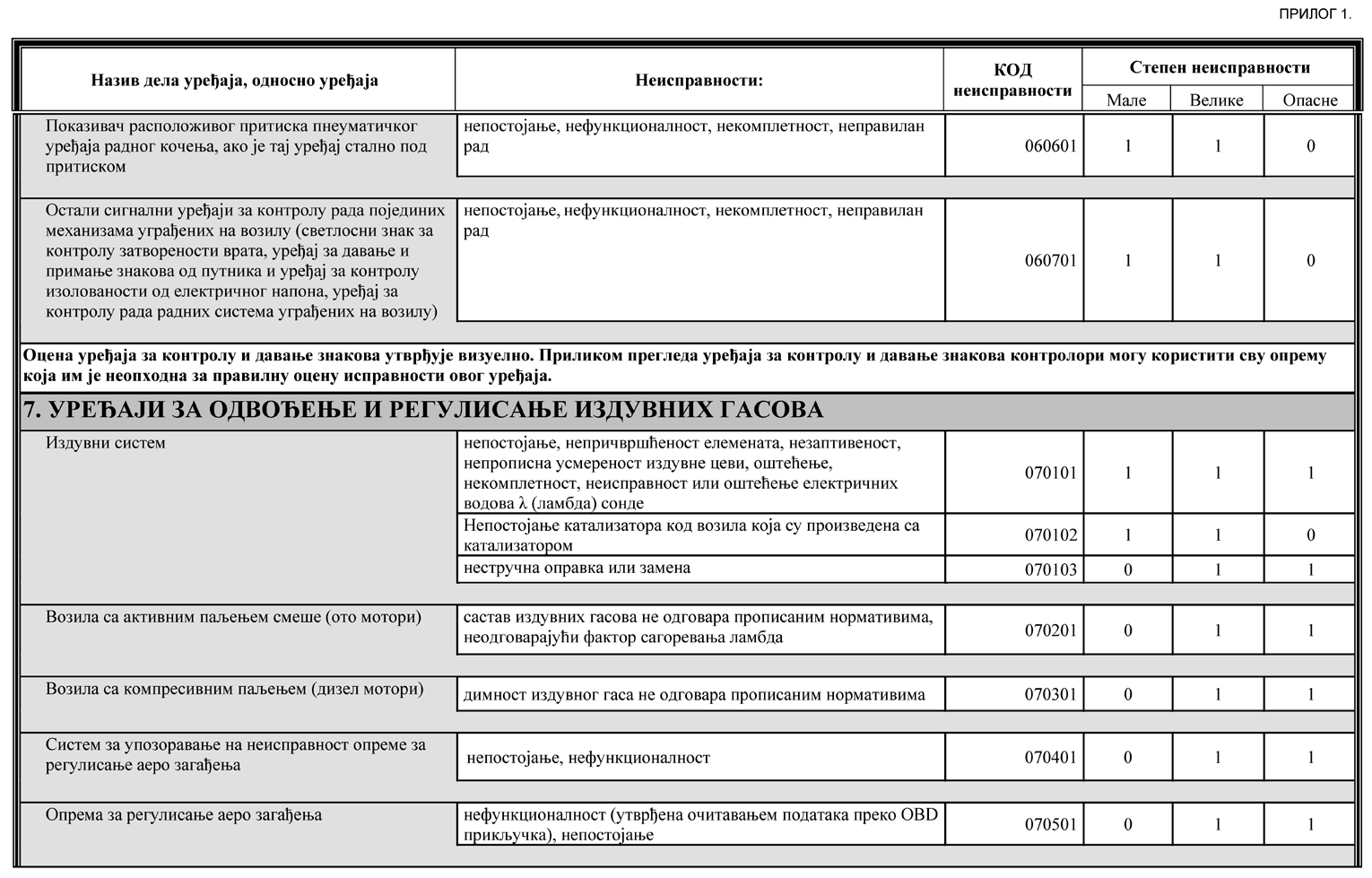 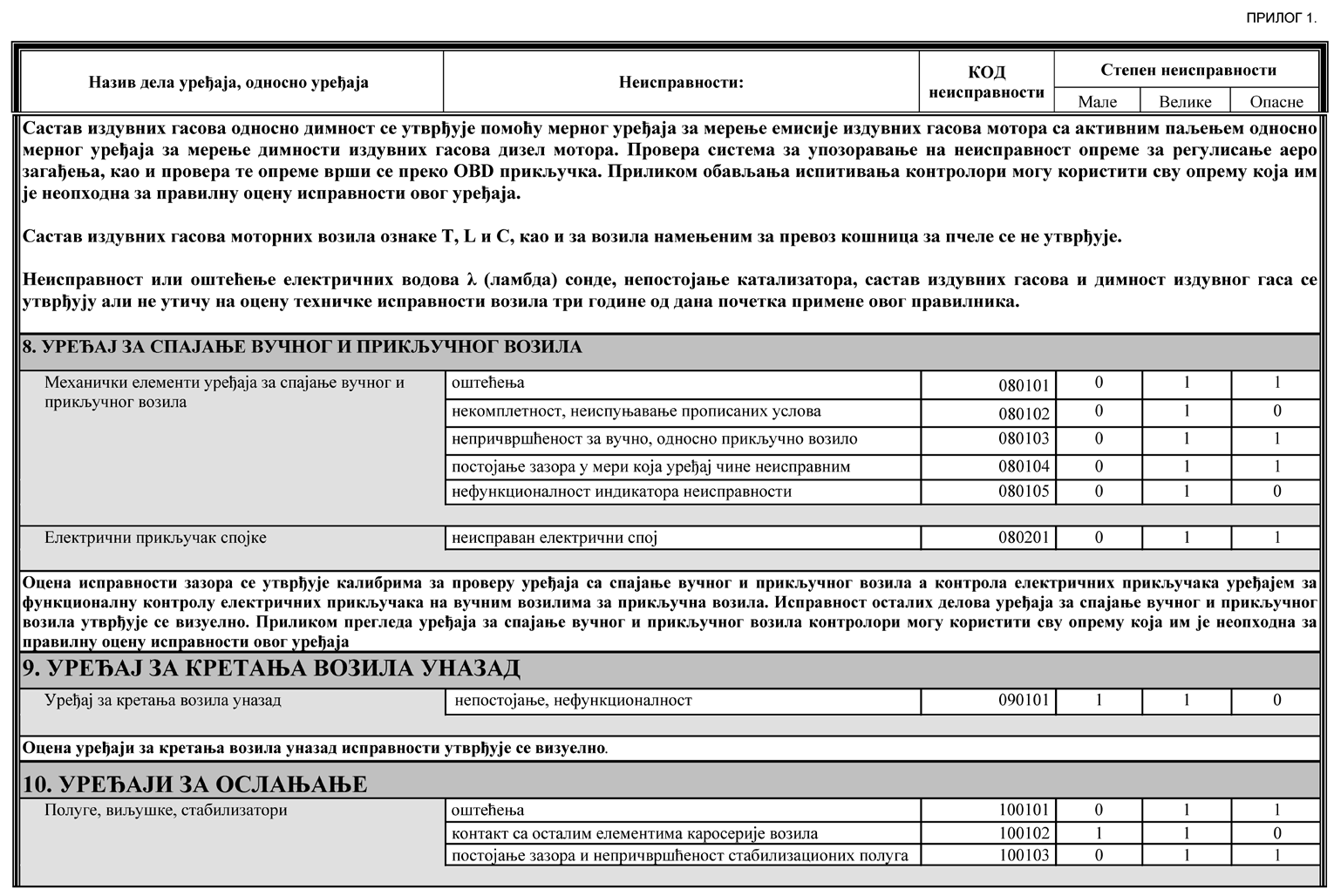 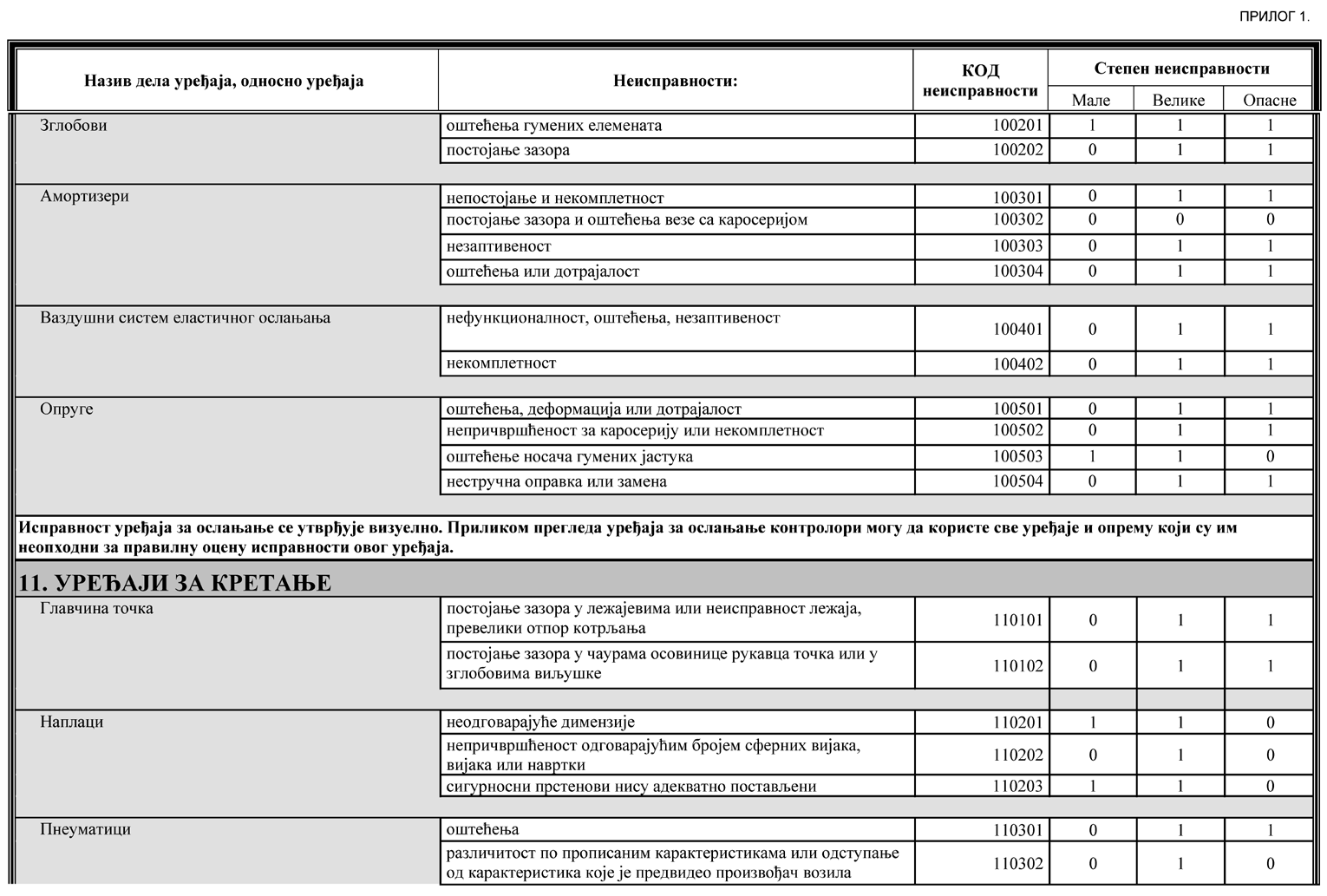 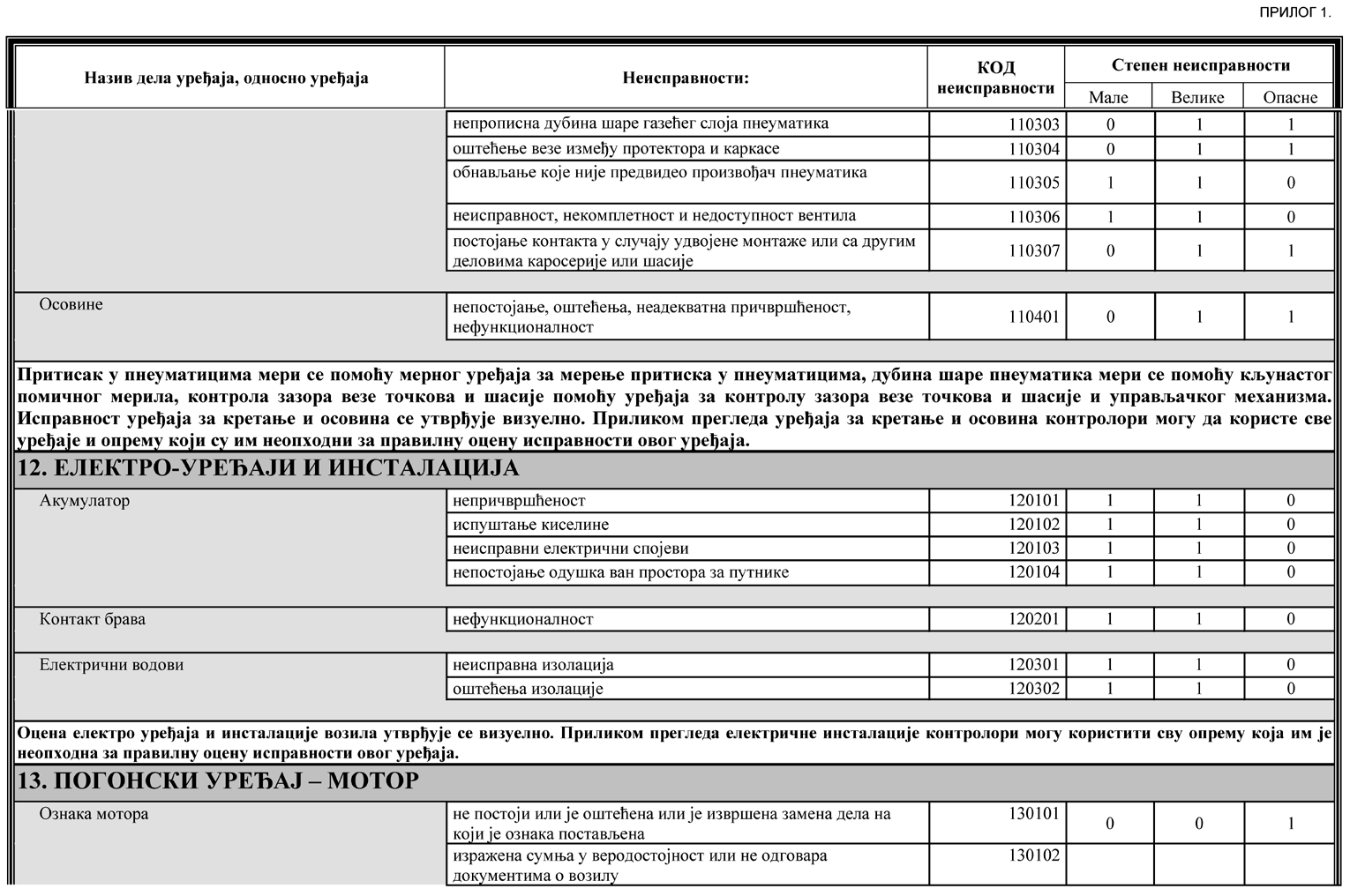 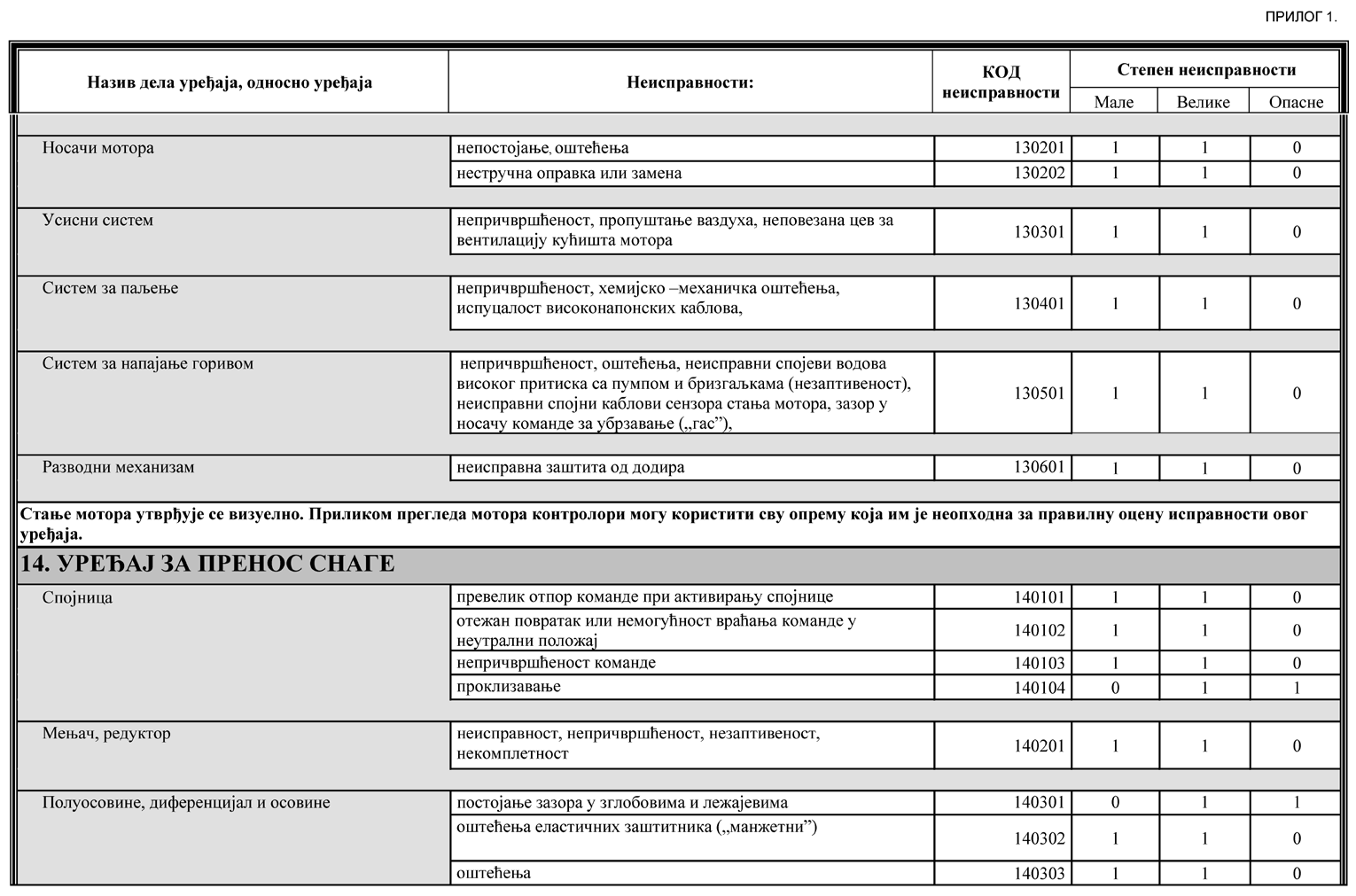 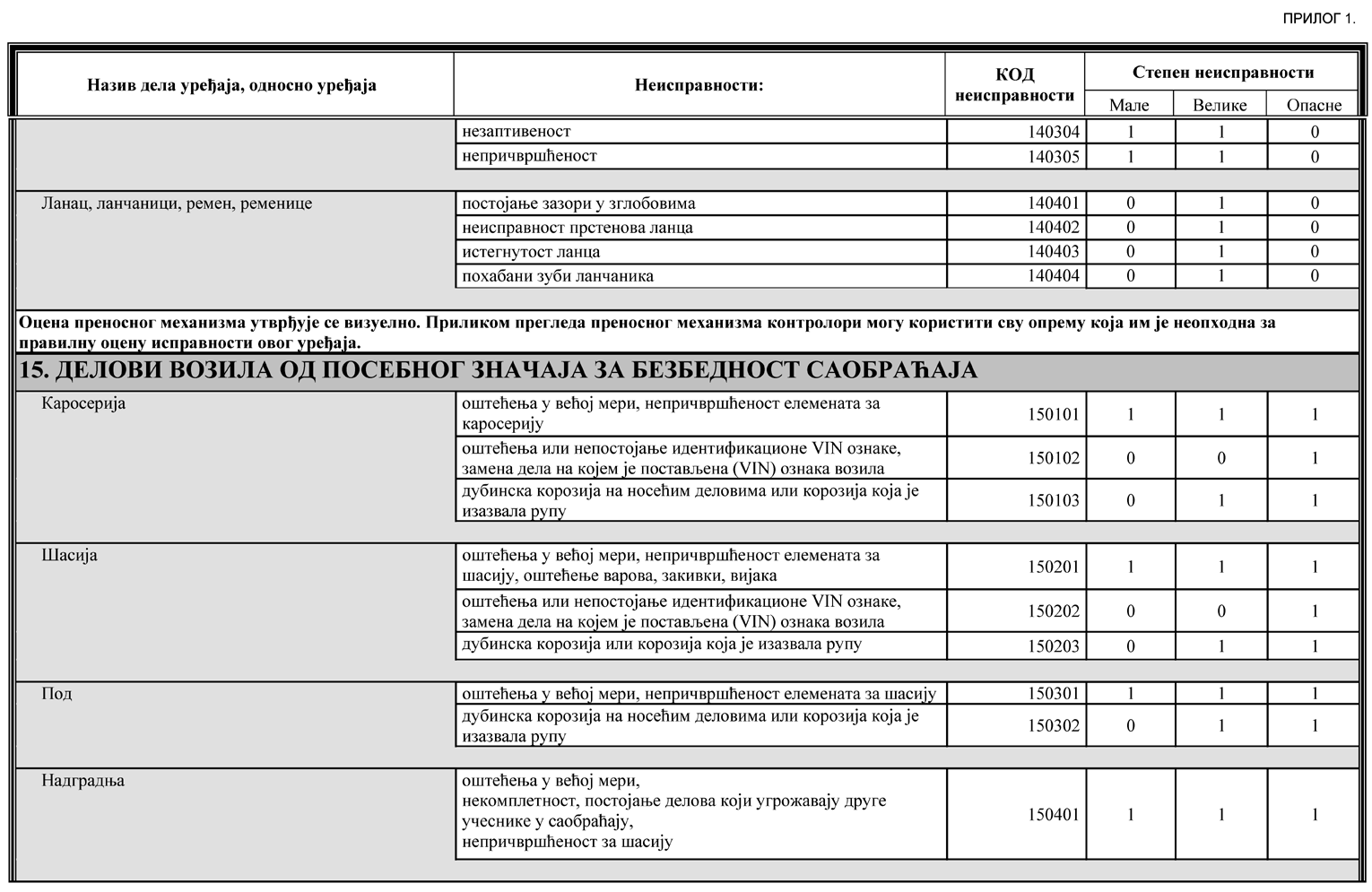 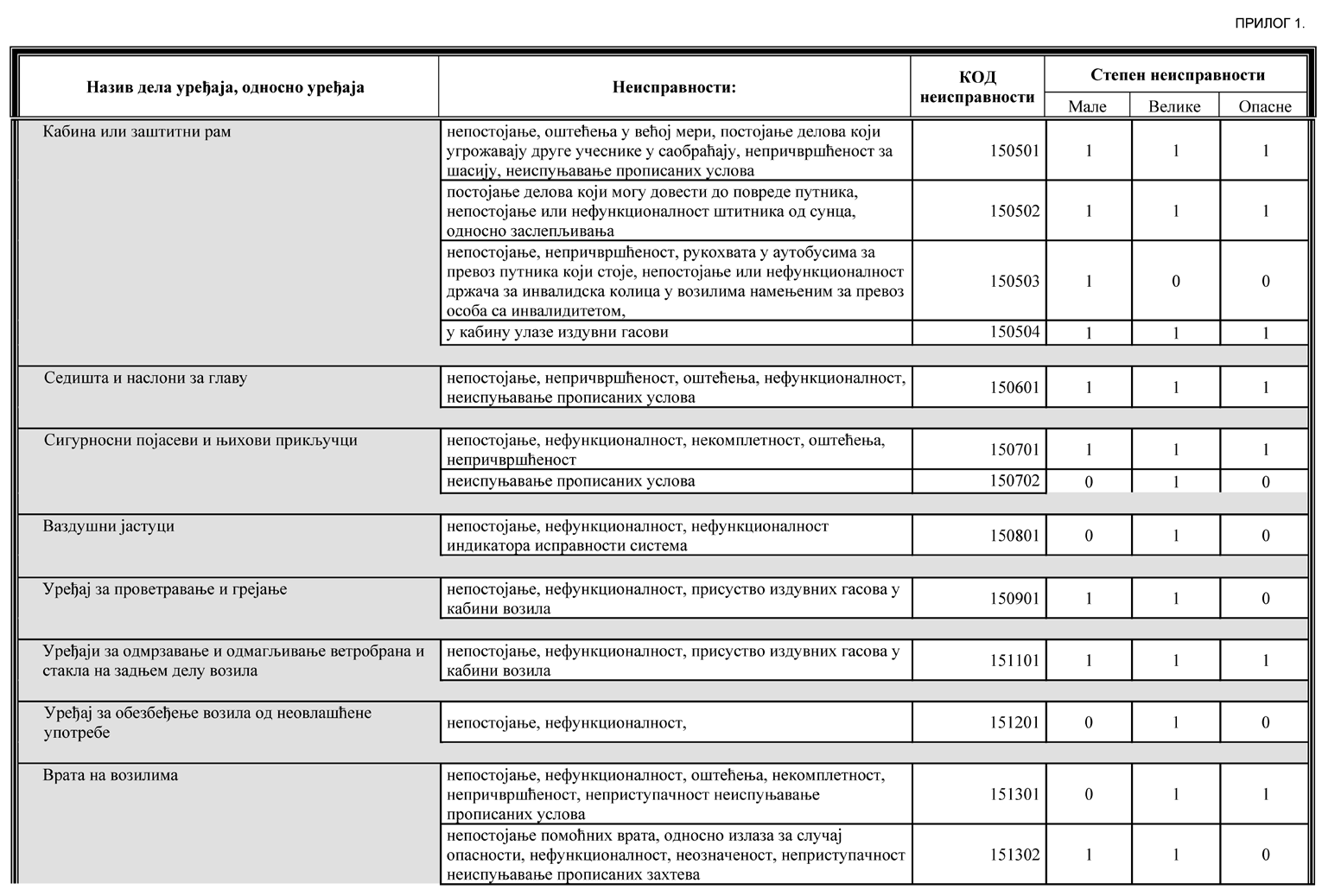 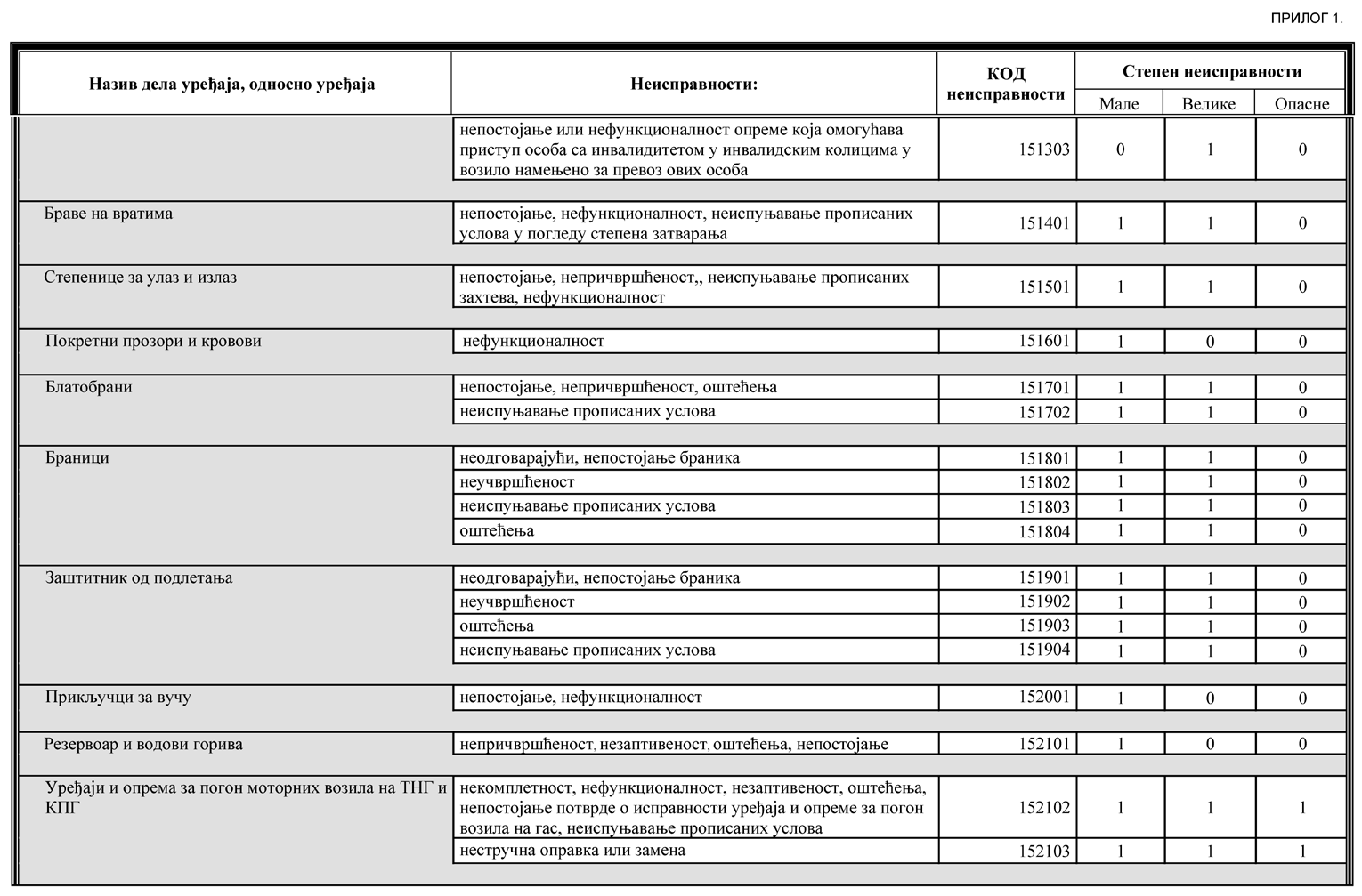 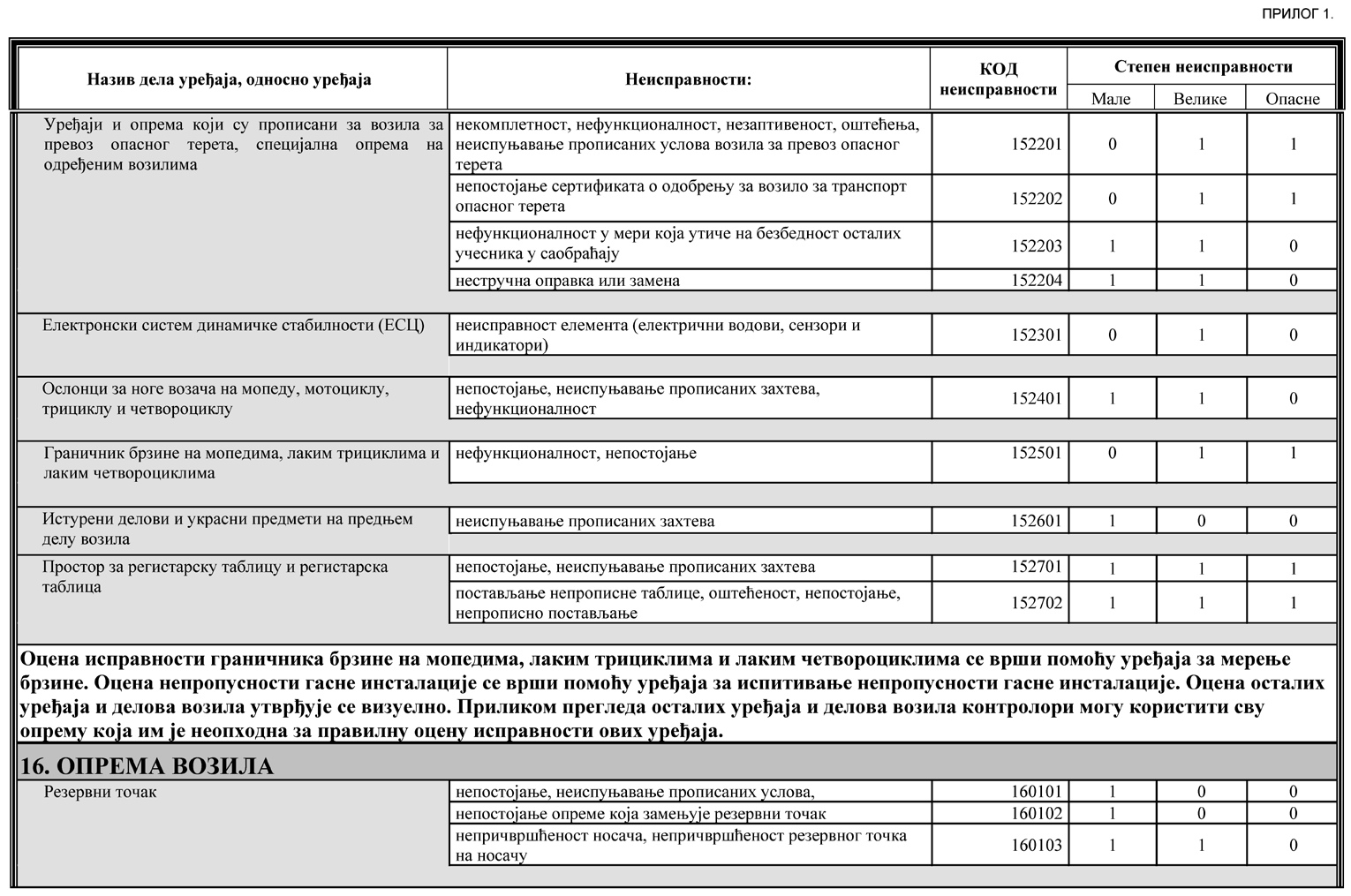 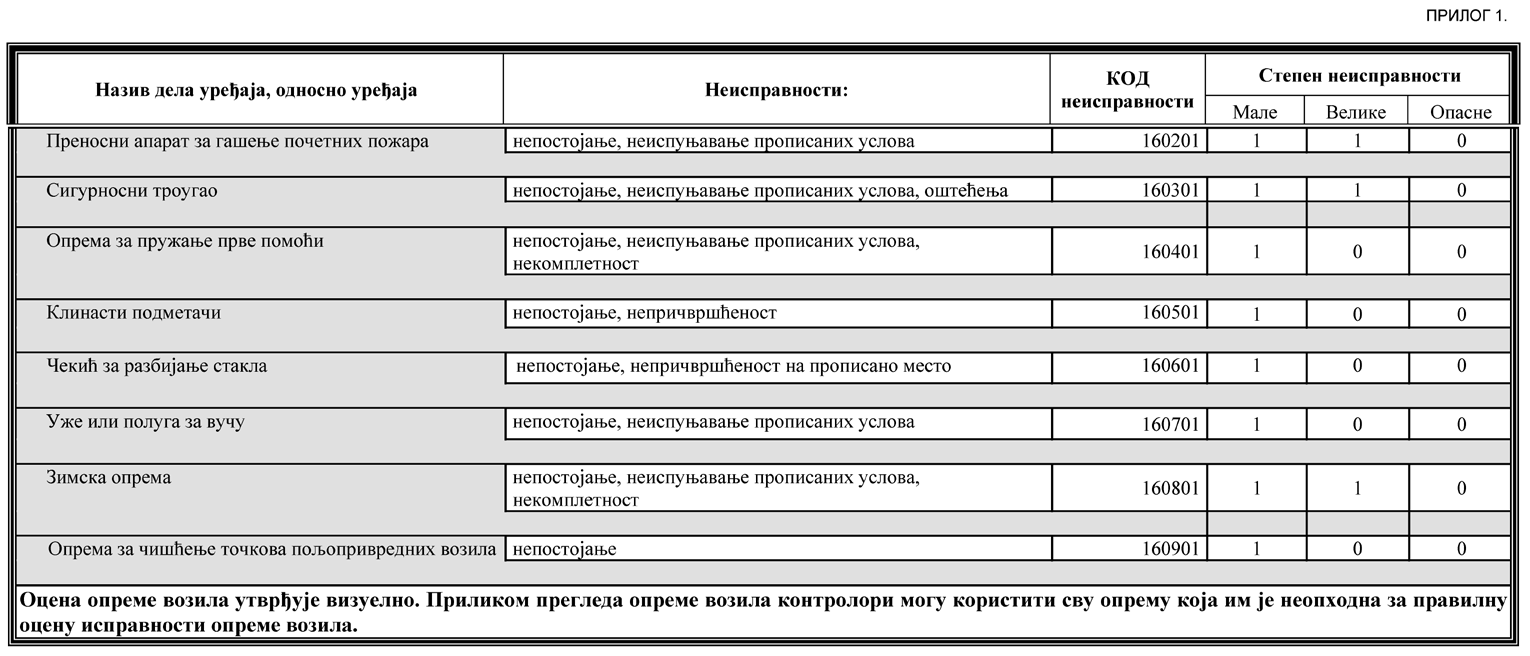 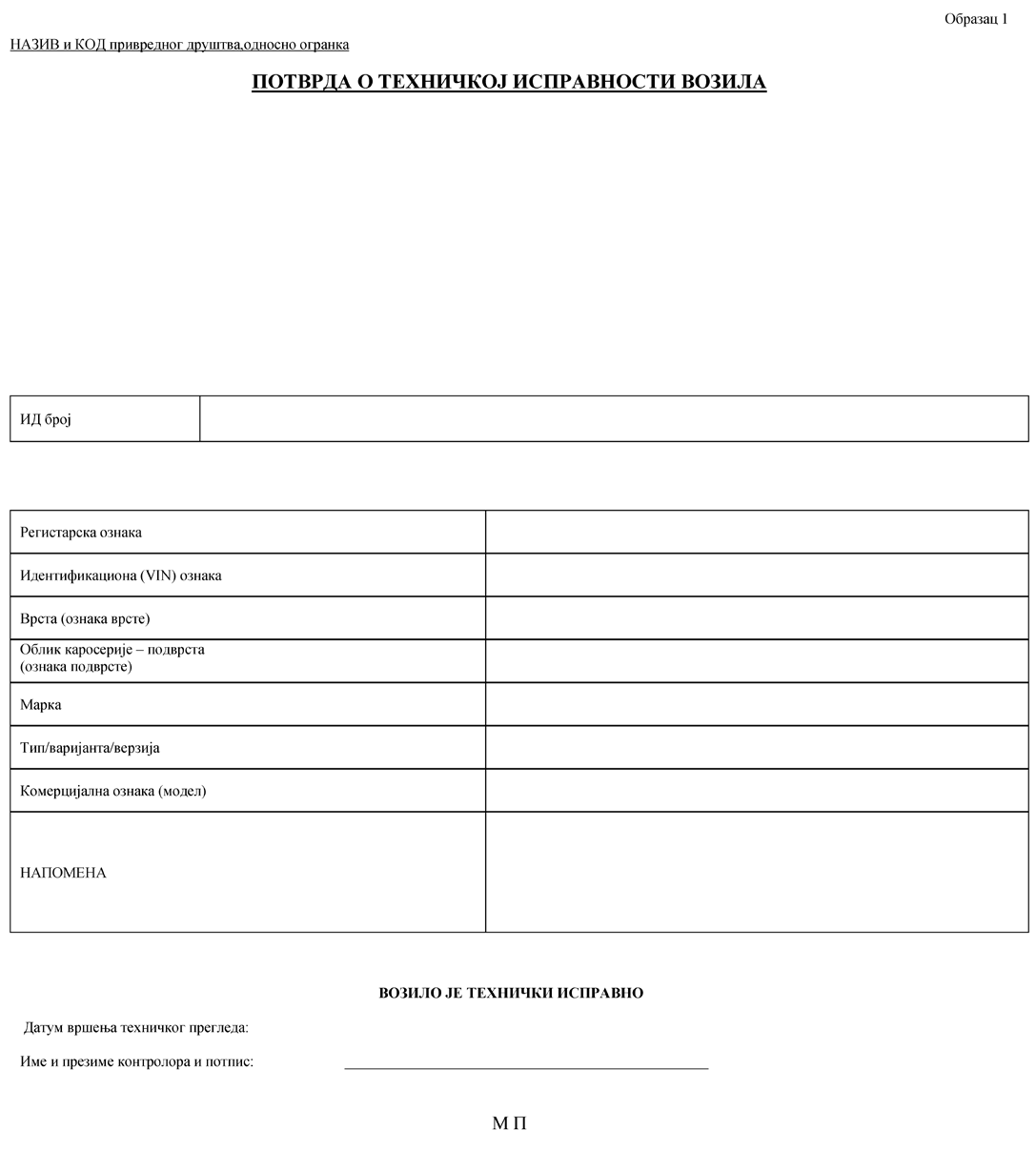 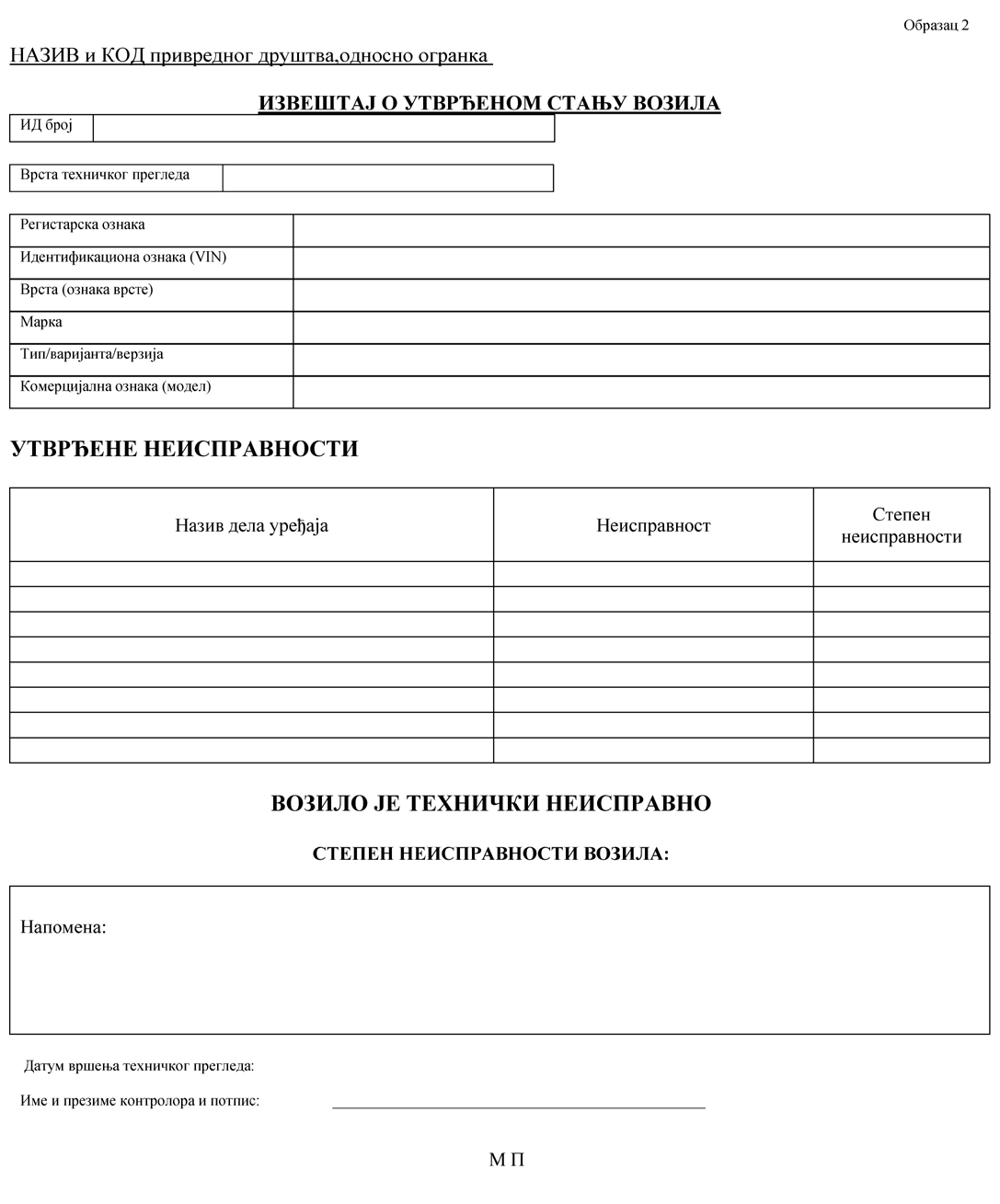 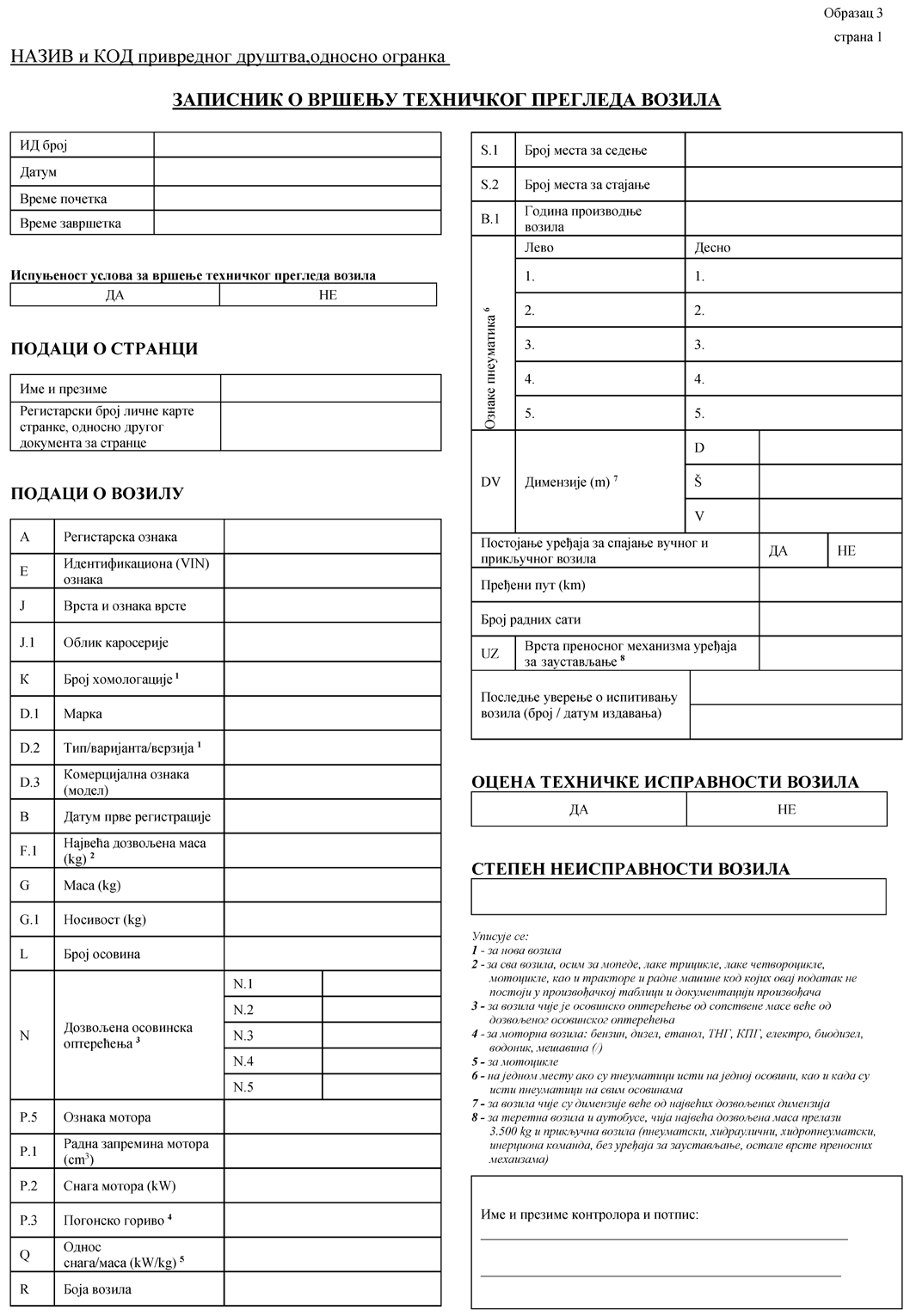 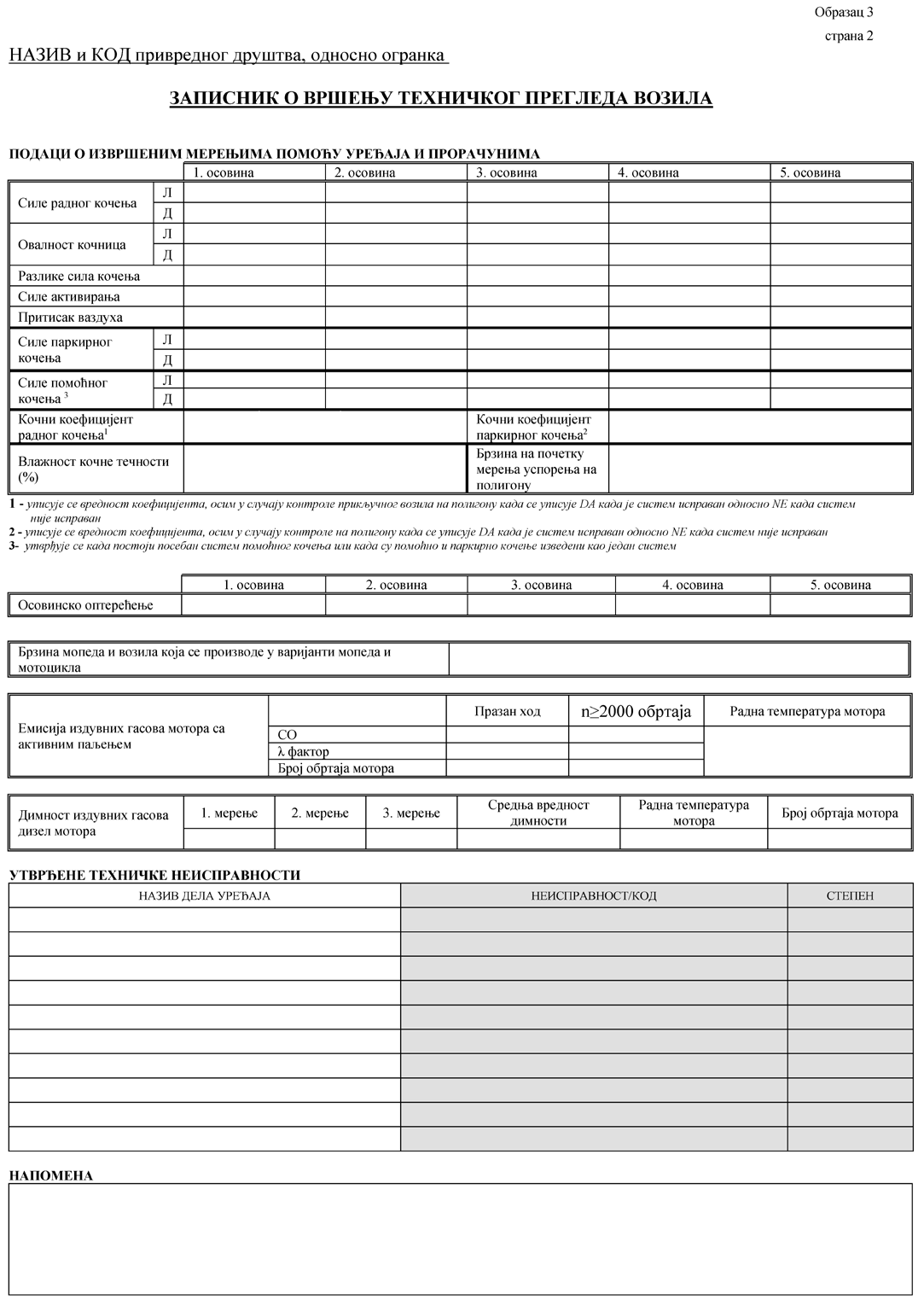 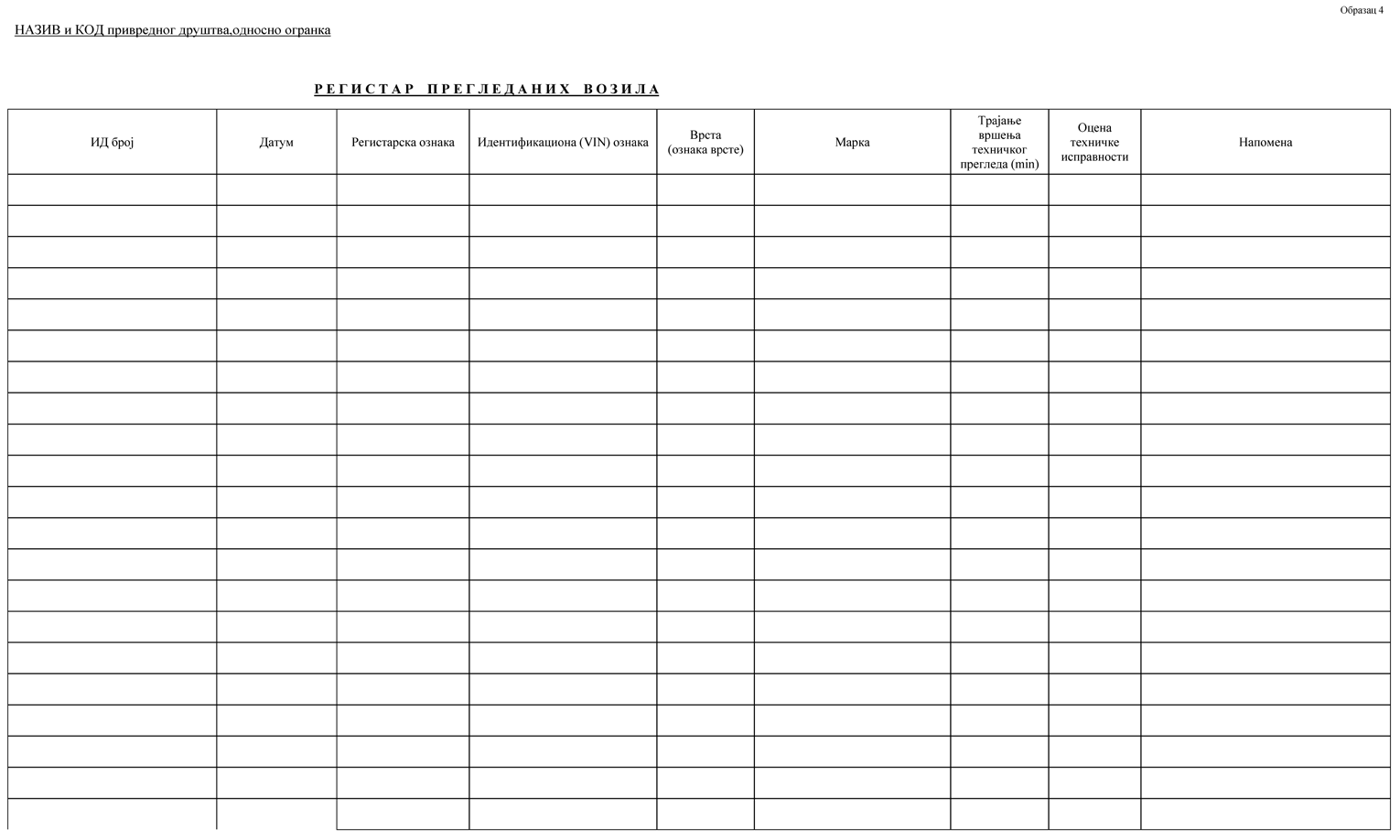 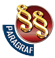 ПРАВИЛНИКО ТЕХНИЧКОМ ПРЕГЛЕДУ ВОЗИЛА("Сл. гласник РС", бр. 31/2018)